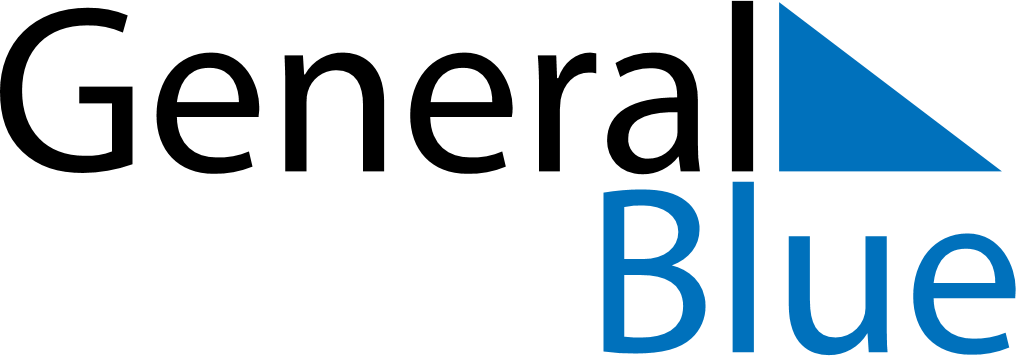 June 2026June 2026June 2026HondurasHondurasMONTUEWEDTHUFRISATSUN1234567891011121314Pupil’s Day15161718192021222324252627282930